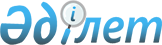 Қазақстан Республикасы Үкіметінің 2008 жылғы 15 тамыздағы N 753 қаулысына өзгеріс енгізу туралыҚазақстан Республикасы Үкіметінің 2008 жылғы 15 қазандағы N 950 Қаулысы      Қазақстан Республикасының Үкіметі ҚАУЛЫ ЕТЕДІ: 



      1. "2008 жылға арналған 004 "Бюджеттік инвестициялық жобалар және концессия шеңберінде іске асырылатын жобалар" республикалық бюджеттік бағдарламасын бөлу туралы" Қазақстан Республикасы Үкіметінің 2008 жылғы 15 тамыздағы N 753 қаулысына мынадай өзгеріс енгізілсін: 

      көрсетілген қаулыға қосымша осы қаулыға қосымшаға сәйкес жаңа редакцияда (қызмет бабында пайдалану үшін) жазылсын. 



      2.  Осы қаулы қол қойылған күнінен бастап қолданысқа енгізіледі.        Қазақстан Республикасының 

      Премьер-Министрі                                  К. Мәсімов       Қызмет бабында пайдалану үшін           РҚАО-ның ескертуі. "Қызмет бабында пайдалану үшін" белгісімен Қаулы Деректер базасына енгізілмейді. 
					© 2012. Қазақстан Республикасы Әділет министрлігінің «Қазақстан Республикасының Заңнама және құқықтық ақпарат институты» ШЖҚ РМК
				